DATEReadingSpelling/WritingMathematicsTopicMonday 22nd February 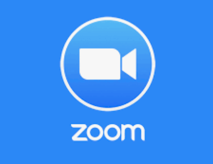 . Live zoom with Mrs Doe at 9.30amClick on the link below to join.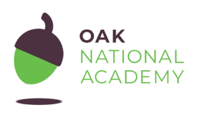 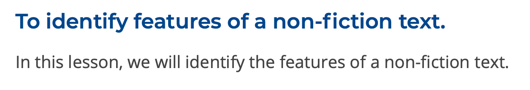 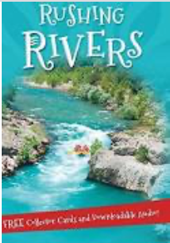 SPELLING – linked to our new topic on rivers.CurrentDeltaDepositDischargeDownstreamErosion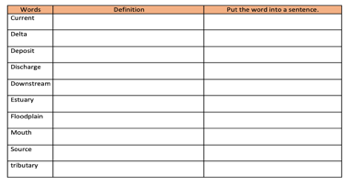 EstuaryFloodplainMouthSedimentSourcetributary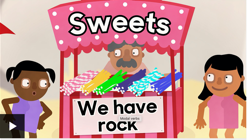 Modal verbsThese are verbs that indicate likelihood, ability, permission or obligation.Words like: can/could, may/might, will/would, shall/should and must."The Sea Monster should go away"'Should' is the modal verb here as it indicates the likelihood of the Sea Monster going away.Go through the quiz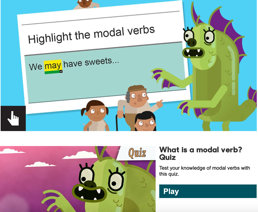 Mathletics or the suggested links below – fractions.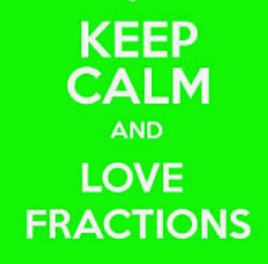 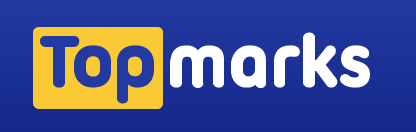 https://www.topmarks.co.uk/maths-games/7-11-years/fractions-and-decimals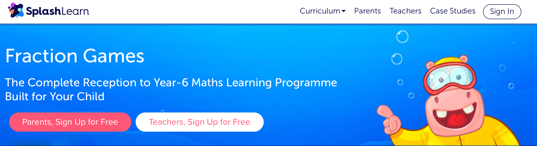 https://uk.splashlearn.com/fraction-games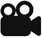 Watch the online recorded lesson of Mrs Doe.https://www.loom .com/share/8a2a1 4a634644950be2c fbf05cdced09 This is the first lesson of our new geography topic. Our main question this term is: What are the significant rivers of the world and why are they important?In this lesson we will be focusing on: What are the main rivers around the world?
What are the names and locations of some main countries?
What are the names and locations of some of the main cities of the world? 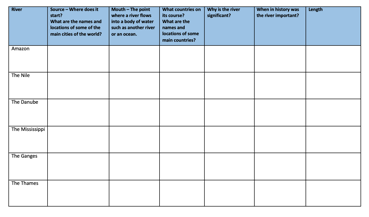 Geography ideas:https://www.natgeokids.com/uk/?s=rivers&post_type=https://www.bbc.co.uk/bitesize/search?q=riversEnglish ideas: https://www.literacyshed.com/story-starters.htmlOnline dictionary -https://kids.wordsmyth.net/we/Pobble 365 Writing activities https://www.pobble365.com/Maths ideas:
Pixl –practise tables using the AppNrich -https://nrich.maths.org/primaryWorksheets to practise tables: http://www.snappymaths.com/Keeping active:Cosmic kids yoga –mainly on Youtube check with an adultGoNoodle -https://app.gonoodle.com/The Woodland trust - https://www.woodlandtrust.org.uk/support-us/act/your-school/resources/Joe Wicks daily work out